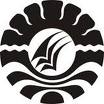 SKRIPSIMENINGKATKAN KEMAMPUAN BELAJAR MATEMATIKA DALAMMEMBILANG MELALUI PENGGUNAAN MEDIA GAMBAR PADA ANAK TUNARUNGU KELAS DASAR I SLB YPKS BAJENG GOWAMUHAMMAD ALI IMRAN JURUSAN PENDIDIKAN LUAR BIASA  FAKULTAS ILMU PENDIDIKAN   UNIVERSITAS NEGERI MAKASSAR2018